Муниципальное  бюджетное  общеобразовательное учреждение – школа № 35  имени А.Г. Перелыгина города ОрлаРАБОЧАЯ ПРОГРАММАучебного предмета «Алгебра. Базовый уровень»для обучающихся 8 классовУчитель Быкова Е.А.​ Орел , 2023‌ год‌Цели:-развить пространственные представления и изобразительные умения, освоить основные факты и методы планиметрии, познакомиться с простейшими пространственными телами и их свойствами;-получить представления о статистических закономерностях в реальном мире и о различных способах их изучения, об особенностях выводов и прогнозов, носящих вероятностный характер-развить логическое мышление и речь – умение логически обосновывать суждения, проводить несложные систематизации, приводить примеры и контрпримеры, использовать различные языки математики (словесный, символический, графический) для иллюстрации, интерпретации, аргументации и доказательства;-сформировать представления об изучаемых понятиях и методах как важнейших средствах математического моделирования реальных процессов и явлений;Задачи:-овладение системой математических знаний и умений, необходимых для применения в практической деятельности, изучения смежных дисциплин, продолжения образования.-интеллектуальное развитие, формирование качеств личности, необходимых человеку для полноценной жизни в современном обществе, свойственных математической деятельности: ясности и точности мысли, критичности мышления, интуиция, логического мышления, элементов алгоритмической культуры, пространственных представлений, способности к преодолению трудностей.-формирование представлений об идеях и методах математики как универсального языка науки и техники, средства моделирования явлений и процессов.Планируемые результаты изучения учебного предметаОбучающийся научится:выражать числа в эквивалентных формах, выбирая наиболее подходящую в зависимости от конкретной ситуации;сравнивать и упорядочивать рациональные числа;выполнять вычисления с рациональными числами, сочетая устные и письменные приёмы вычислений, применение калькулятора;использовать начальные представления о множестве действительных чисел;владеть понятиями квадратного корня, применять его в вычислениях;, использовать в ходе решения задач элементарные представления, связанные с приближёнными значениями величин;решать задачи, содержащие буквенные данные, работать с формулами;выполнять преобразование выражений, содержащих степени с целым показателем и квадратные корни;Обучающийся  получит возможность научиться:понимать и применять терминологию и символику, связанные с отношением неравенства, свойства числовых неравенств;решать линейные неравенства с одной переменной; решать квадратные неравенства с опорой на графические представления;понимать и использовать функциональные понятия и язык (термины, символические обозначения);строить графики элементарных функций; исследовать свойства числовых функций на основе изучения поведения их графиков;понимать функцию как важнейшую математическую модель для описания процессов и явлений окружающего мира, применять функциональный язык для описания и исследования зависимостей между физическими величинами;решать комбинаторные задачи на нахождение числа объектов или комбинаций;развить представление о числе и числовых системах от натуральных до действительных чисел; о роли вычислений в человеческой практике;развить и углубить знания о десятичной записи действительных чисел (периодические и непериодические дроби);понять, что числовые данные, которые используются для характеристики объектов окружающего мира, являются преимущественно приближёнными, что по записи приближённых значений, содержащихся в информационных источниках, можно судить о погрешности приближения;понять, что погрешность результата вычислений должна быть соизмерима с погрешностью исходных данных;научиться выполнять многошаговые преобразования рациональных выражений, применяя широкий набор способов и приёмов;овладеть специальными приёмами решения рациональных уравнений;научиться разнообразным приёмам доказательства неравенств;применять графические представления для исследования неравенств;проводить исследования, связанные с изучением свойств функций, в том числе с использованием компьютера; на основе графиков изученных функций строить более сложные графики (кусочно-заданные, с выколотыми толчками и т. п.);использовать функциональные представления и свойства функций для решения математических задач из различных разделов курса;научиться некоторым приёмам решения комбинаторных задач.                                                                             Содержание учебного предмета(102ч)Календарно - тематическое планирование Количество часов в неделю  3 часа  ,  количество учебных недель   34 ,  количество часов в год   102.  Планирование  составлено  на основе программы курса  алгебры  для 7-9 классов общеобразовательных учреждений.  Учебник    Алгебра 8. / Ю.Н. Макарычев, Н.Г. Миндюк, К.И. Пешков,     С.В. Суворова. Под редакцией С.А. Теляковского. / М.: Просвещение,  2015г.Программно - методическое обеспечениеГрафик проведения контроляРАССМОТРЕНОРуководитель ПОучителей математики, физики и информатики________________________ О.П. РепинаПротокол №1 от «24» августа   2023 г.Приказ № 68/3-Д от «25» 08   2023 г.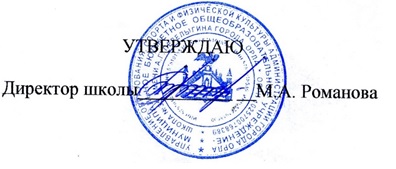 № п/пНазвание темы урокаВиды учебной деятельностиКоличество часовКонтрольные работыПроект 1Повторение курса алгебры 7 класса32Рациональные дроби.Формулировать основное свойство рациональной дроби и применять его для преобразования дробей. Выполнять сложение, вычитание, умножение и деление рациональных дробей, а также возведение дроби в степень. Выполнять различные преобразования рациональных выражений. Доказывать тождества. Знать свойства функции  и уметь строить ее график.23213Квадратные корни.Приводить примеры рациональных и иррациональных чисел. Находить значения арифметических квадратных корней. Применять теоремы о корне из произведения и дроби, тождество √а= |  а | в преобразованиях выражений. Освобождаться от иррациональности в знаменателях. Выносить множитель за знак корня и вносить множитель под знак корня. Использовать квадратные корни для выражения переменных из геометрических и физических формул. Строить график функций  и иллюстрировать на графике ее свойства.20214Квадратные уравнения.Решать  квадратные уравнения. Находить подбором корни квадратного уравнения, используя теорему Виета. Исследовать квадратные уравнения по дискриминанту и коэффициентам. Решать дробные рациональные уравнения, сводя решение таких уравнений к решению линейных и квадратных уравнений с последующим исключением посторонних корней. Решать текстовые задачи, используя в качестве алгебраической модели квадратные и дробные уравнения.21215Неравенства.Формулировать  и доказывать свойства  числовых неравенств. Использовать аппарат неравенств для оценки погрешности и точности приближения. Находить пересечение и объединение множеств, в частности числовых промежутков. Решать линейные неравенства. Решать системы линейных неравенств, в том числе таких, которые записаны в виде двойных неравенств.20216Степень с целым показателем. Элементы статистики.Знать определение и свойства степени с целым показателем. Применять свойства степени с целым показателем при выполнении вычислений и преобразований выражений. Использовать запись чисел в стандартном виде для выражения и сопоставления размеров объектов, длительности процессов в окружающем мире. Извлекать информацию из таблиц частот и организовывать информацию в виде таблиц частот, строить интервальный ряд. Использовать наглядное представление статистической информации в виде столбчатых и круговых диаграмм, полигонов, гистограмм.11117ПовторениеПовторение значимых тем.41№ п/пТема урокаДата проведенияДата проведенияПримечаниеПланФакт    1-3Повторение.Рациональные дроби  и их свойства.4-6Рациональные выражения. Диагностический тест.7-9Основное свойство дроби. Сокращение дробей.Сумма и разность дробей.10-11Сложение и вычитание дробей с одинаковыми знаменателями.12-15Сложение и вычитание дробей с  разными знаменателями.16 Контрольная  работа № 1 по теме  " Сумма и разность дробей".Произведение и частное дробей.17-18Умножение дробей.  Возведение  дроби  в степень.19-20Деление дробей.21-23Преобразование рациональных выражений.24-26Функция   и ее график.27Контрольная  работа № 2 по теме  " Рациональные дроби".Действительные числа.28Рациональные числа.29Иррациональные числа.Арифметический квадратный корень.30-31Квадратные корни. Арифметический квадратный корень.32Уравнение  .33-34Функция   и ее график.Свойства арифметического квадратного корня.35Квадратный корень из произведения и дроби.36-37Квадратный корень из степени.38Контрольная  работа № 3 по теме " Арифметический квадратный корень ".Применение свойств арифметического квадратного корня.39-41Вынесение множителя из-под знака корня. Внесение множителя под знак корня.42-45Преобразование выражений , содержащих квадратные корни.46Промежуточная аттестация за 1 полугодие.Квадратное уравнение и его корни.47-48Неполные квадратные уравнения.49-52Формула корней квадратного уравнения.53-55Решение задач с помощью квадратных уравнений.56-57Теорема Виета.58Контрольная  работа № 4 по теме  " Квадратные уравнения".Дробные рациональные уравнения.59-62Решение дробных рациональных уравнений.63-66Решение задач с помощью рациональных уравнений.67Контрольная  работа № 5 по теме  " Дробные рациональные уравнения ".Числовые неравенства и их свойства.68-69Числовые неравенства.70-71Свойства числовых неравенств.72-73Сложение и умножение неравенств.74-75Погрешность и точность приближения.76Контрольная  работа № 6 по теме  "Числовые неравенства ".Неравенства с одной переменной  и их свойства.77-78Пересечение и объединение множеств.79Числовые промежутки.80-82Решение неравенств с одной переменной.83-86Решение систем неравенств с одной переменной.87Контрольная  работа № 7 по теме  " Неравенства с одной переменной и их свойства".Степень с целым показателем и её свойства88Определение степени с целым отрицательным показателем.89-91Свойства степени с целым показателем.92Промежуточная аттестация за курс 8 класса.93-94Стандартный вид числа.Элементы статистики.95-96Сбор и группировка статистических данных.97-98Наглядное представление статистической информации.   99-102Повторение.КлассРеквизиты программыУМК обучающихсяУМК учителяОценочные/контрольно-измерительные материалы8 Программа курса  алгебры  для 7-9 классов общеобразовательных учреждений1.   Алгебра 8. / Ю.Н. Макарычев, Н.Г. Миндюк, К.И. Пешков,     С.В. Суворова. Под редакцией С.А. Теляковского. / М.: Просвещение,  20151.  Учебник для учащихся 8 классов  общеобразовательных  учреждений авт. Ю.Н. Макарычев, Н.Г. Миндюк, К. И. Нешков, С. Б. Суворова.; под ред. С.А. Теляковского. – М.: Просвещение, 2009.2.   Программа для общеобразовательных учреждений. Математика. Министерство образования Российской Федерации.3.   Федеральный общеобразовательный стандарт. Вестник образования. №12,2004.4.    Программы общеобразовательных учреждений. Алгебра 7-9 классы. Составитель: С.А. Бурмистрова. Москва. «Просвещение», 2011 год.5.   Поурочные разработки по алгебре: 8 класс.- М.:ВАКО,2006. - 416с.6.   Уроки алгебры в 8  классе. / В.И. Жохов, Л.Б. Крайнева. Пособие для учителей. / М.: Вербум – М, 2000. – 96 с.7.    А.П.Ершов, В.В. Голобородько. Самостоятельные и контрольные работы по алгебре  и  геометрии для  8  класса. «ИЛЕКСА». Москва.20048.  Промежуточное тестирование. Алгебра 8 класс. Е.М. Ключникова, И.В. Комиссарова.- М,: Издательство " Экзамен",2015. 62с.9. Л.А.Александрова. Самостоятельные работы . Изд. " МНЕМОЗИНА" , Москва ,200910.  Л.А.Александрова. Контрольные  работы . Изд. " МНЕМОЗИНА" , Москва ,20091.Дидактические материалы по алгебре.8   класс. / Ю.Н. Макарычев, Н.Г. Миндюк, Л.М. Короткова. / М: Просвещение, 2009 – 160с.2.Материалы для входной и промежуточной аттестацииДата№ урока по порядкуВид работы Тема работы16Контрольная работа  №1" Сумма и разность дробей"27Контрольная работа  №2" Рациональные дроби"38Контрольная работа  №3" Арифметический квадратный корень "46Промежуточная аттестация за 1 полугодие58Контрольная работа  №4" Квадратные уравнения"67Контрольная работа  №5" Дробные рациональные уравнения "76Контрольная работа  №6" Числовые неравенства "87Контрольная работа  №7" Неравенства с одной переменной и их свойства"92Промежуточная аттестация за курс 8 классаИтого999